Appendix 1: Factor analysis for each election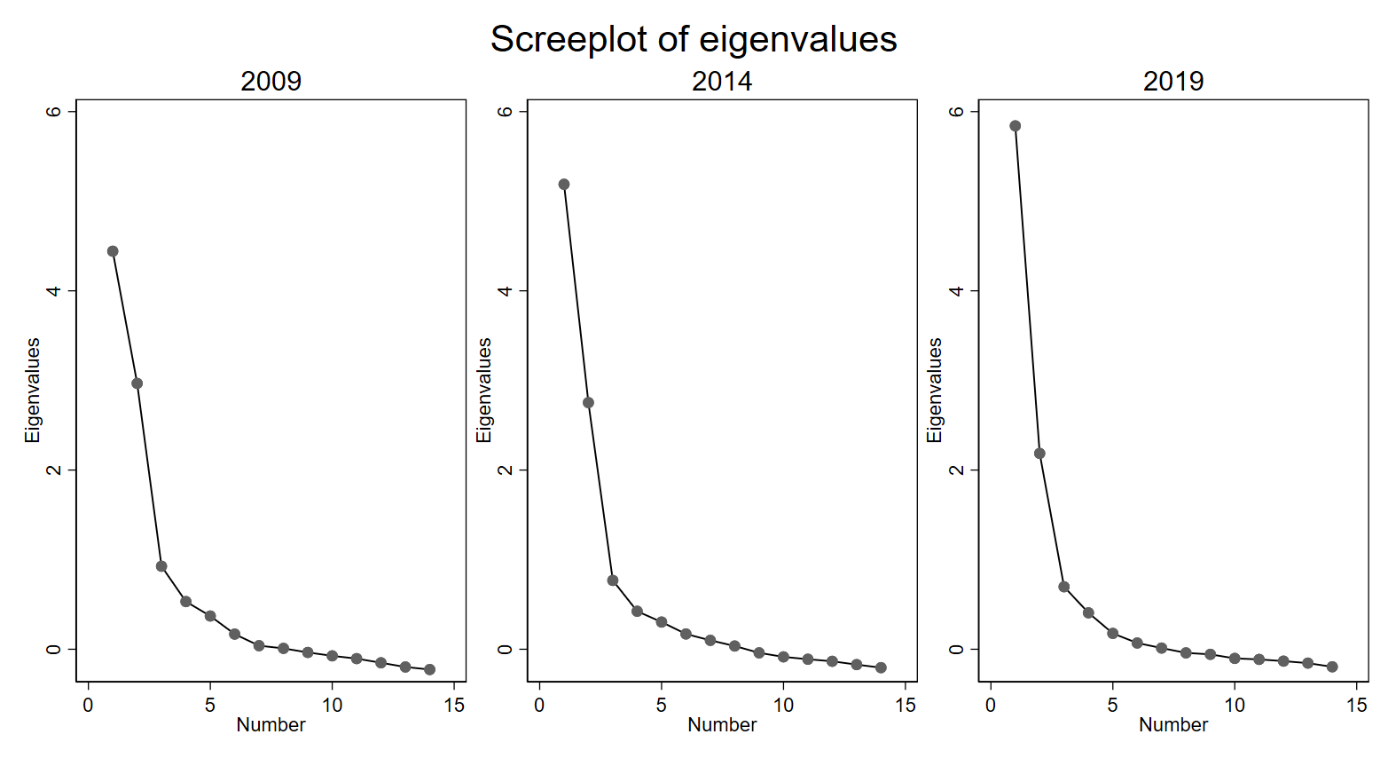 Figure A1. Screeplot of Eigenvalues for the unrotated factor analysis for each electionTable A1. Eigenvalues and proportion of explained variance for unrotated solutionsTable A2. Pattern matrix of factor analysis with oblique (promax) rotation for each election, plus correlations between factorsAppendix 2: Results of multilevel regression models Table A3.Results of multilevel regression models on EU integration position including the time-varying effects of economic left-right position, with observations (N=625) nested in parties (N=334) and countries (N=28) * p < 0.05, ** p < 0.01; NWE = reference category; 2009 = reference category; Var. = varianceTable A4.Results of multilevel regression models on EU integration position including the time-varying effects of anti-immigration position, with observations (N=625) nested in parties (N=334) and countries (N=28) * p < 0.05, ** p < 0.01; NWE = reference category; 2009 = reference category; Var. = varianceTable A5.Results of multilevel regression models on EU integration position including the time-varying effects of green position, with observations  (N=625) nested in parties (N=334) and countries (N=28) * p < 0.05, ** p < 0.01; NWE = reference category; 2009 = reference category; Var. = variance Table A6.Results of multilevel regression models on EU integration position including the cross-regional time-varying effects of economic and anti-immigration positions, with observations  (N=625) nested in parties (N=334) and countries (N=28) * p < 0.05, ** p < 0.01; NWE = reference category; 2009 = reference category; Var. = varianceAppendix 3: Results of robustness checks Table A7.Results of multilevel regression models on EU integration position including the time-varying effects of all issue positions, with observations  (N=625) nested in parties (N=334) and countries (N=28) * p < 0.05, ** p < 0.01; NWE = reference category; 2009 = reference category; Var. = varianceFigure A2. Marginal effects on economic, anti-immigration and green issues on EU integration positions, and predicted EU integration position as function of these issues, by election year, controlled for other issues. Note: p10 = 10th percentile, p50 = 50th percentile, p90 = 90th percentile in the distribution of the independent variable.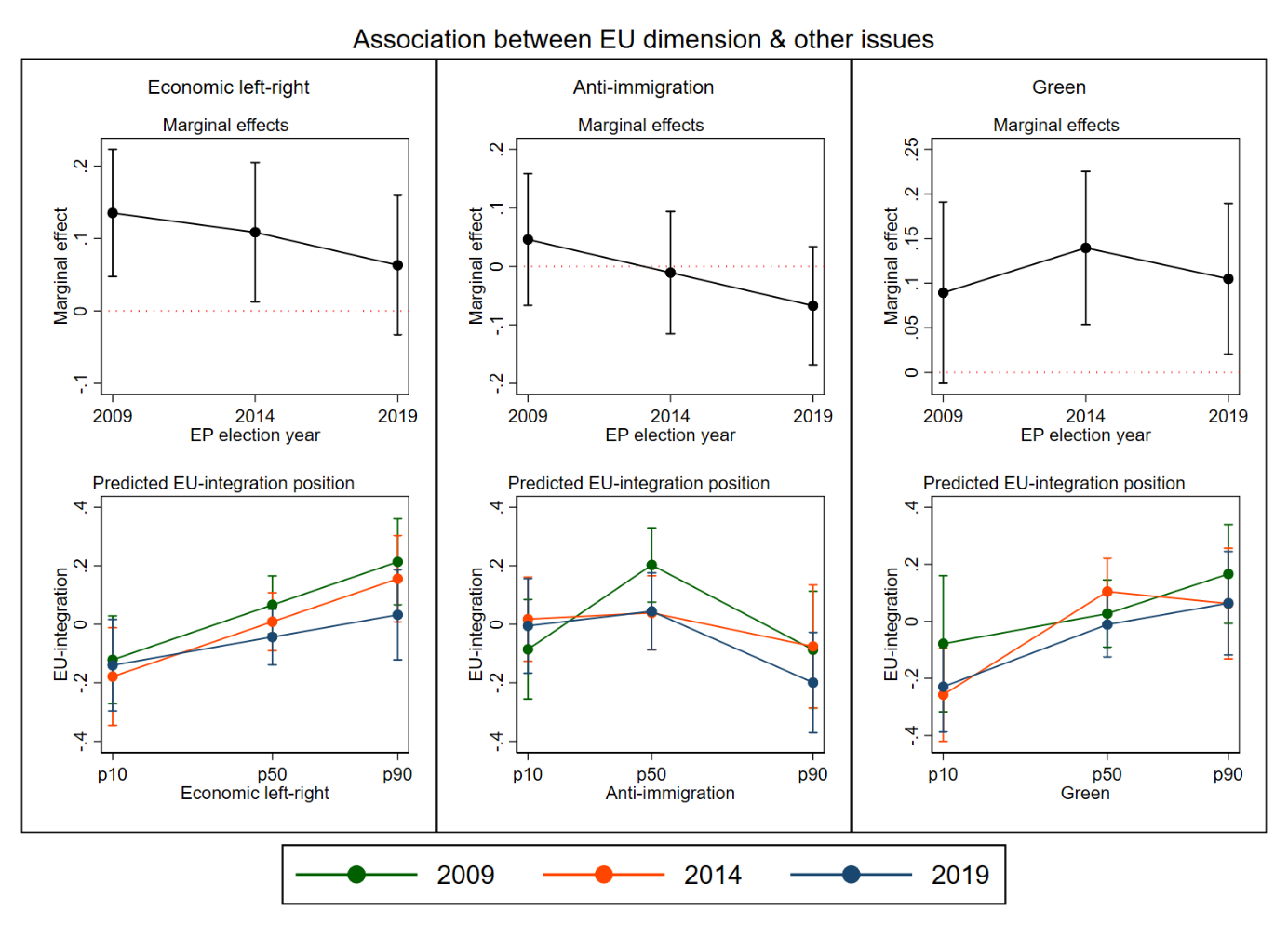 Table A8.Results of multilevel regression models on EU integration position including the cross-regional time-varying effects of all issues, with observations  (N=625) nested in parties (N=334) and countries (N=28) * p < 0.05, ** p < 0.01; NWE = reference category; 2009 = reference category; Var. = variance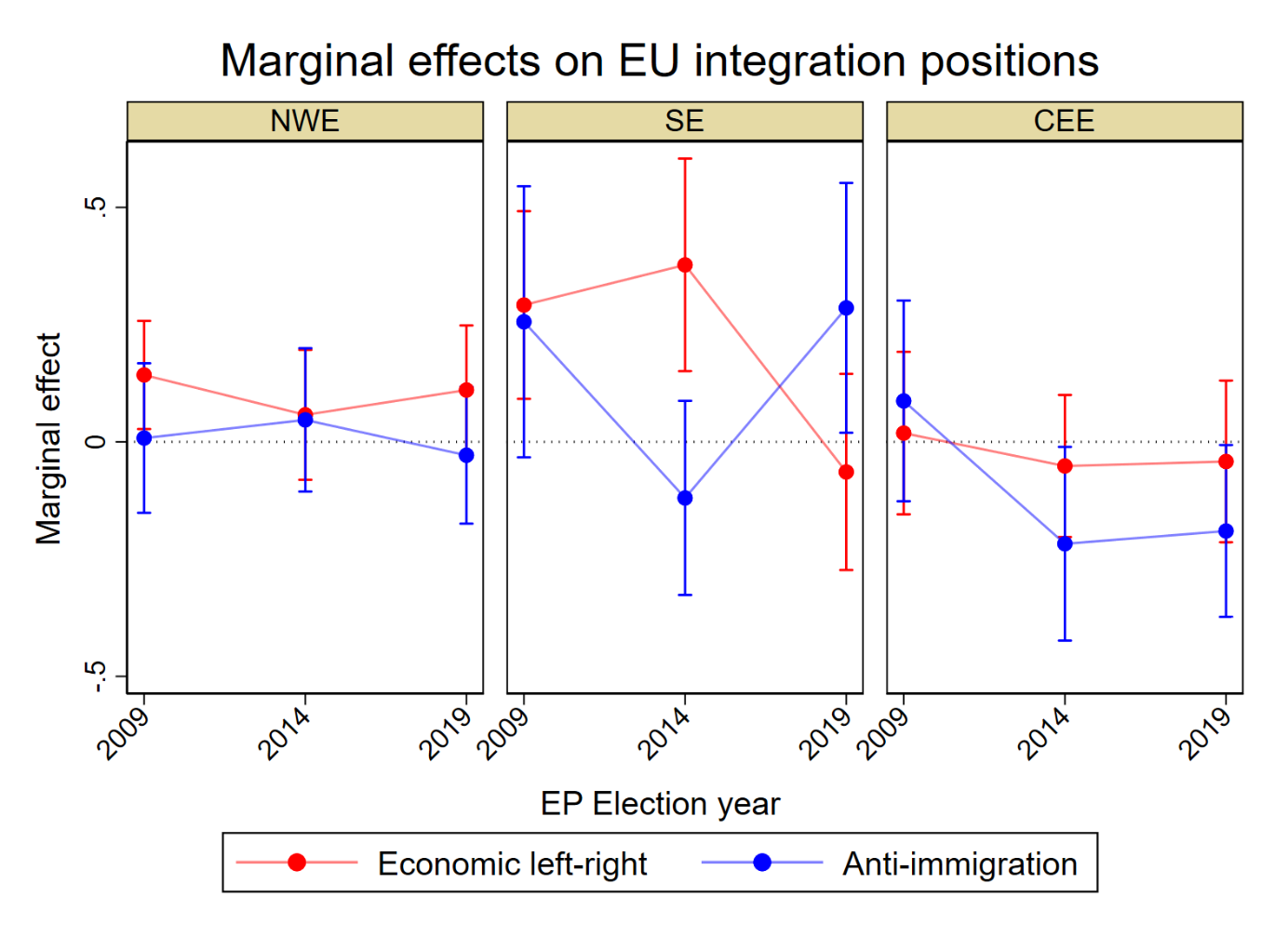 Figure A3. Marginal effects of parties’ positions on economic and anti-immigration issues on parties’ EU-integration position, by region and election, controlled for positions on other issues based on Model A5200920092014201420192019FactorEigenvalueProportionEigenvalueProportionEigenvalueProportion14.8070.5165.6980.5746.4400.67823.1380.3372.8190.2842.2260.23530.8980.0960.8040.0810.7130.07540.5540.0590.5700.0570.4260.04550.3820.0410.3380.0340.2600.02760.1990.0210.2550.0260.1490.01670.1260.0140.1360.0140.0730.00880.0340.0040.0610.0060.0040.0009-0.020-0.0020.0070.001-0.032-0.00310-0.036-0.004-0.044-0.005-0.061-0.00711-0.069-0.007-0.089-0.009-0.092-0.01012-0.102-0.011-0.119-0.012-0.116-0.01213-0.170-0.018-0.139-0.014-0.131-0.01414-0.197-0.021-0.163-0.016-0.160-0.01715-0.222-0.024-0.203-0.020-0.203-0.021200920092009201420142014201920192019VariableFactor1Factor2Uniqueness Factor1Factor2Uniqueness Factor1Factor2Uniqueness Gay marriage0.6740.0750.5300.6540.2350.4430.6280.1800.499Soft drugs0.7120.0390.4860.6040.0670.6110.6370.0780.556Euthanasia0.5570.1750.6400.4920.2750.6170.5440.1390.635Criminality-0.782-0.0340.383-0.741-0.0920.410-0.635-0.2040.471Immigration restriction-0.697-0.1330.479-0.647-0.1850.490-0.788-0.0920.323Immigrant assimilation-0.8000.1690.357-0.7540.1400.462-0.8270.1990.385Renewables0.4980.0620.7430.661-0.0600.5790.7310.0660.430Public transport0.5500.1750.6490.615-0.0040.6230.6810.1030.480Social programmes0.614-0.2950.5710.781-0.0930.4170.763-0.1960.477Government spending-0.6020.1710.628-0.7240.3930.459-0.7660.2440.477EU foreign policy0.0370.8360.294-0.1220.9230.188-0.0190.8950.210EU security-0.2560.8390.270-0.2300.9280.188-0.2940.8870.297EU integration0.0470.8690.2350.2030.8180.2100.1610.7930.262EU members’ veto0.1210.8000.3270.2610.6960.3610.3690.5170.471Correlation between factors.094.094.094.241.241.241.328.328.3281a1a2a2a3a3a4a4aBSEBSEBSEBSEEconomic left-right0.0350.0340.098*0.0410.0380.0340.100*0.0412009Ref.Ref.Ref.Ref.2014-0.0670.040-0.0730.039-0.0680.040-0.0530.0662019-0.121**0.040-0.131**0.039-0.123**0.040-0.0420.064NWERef.Ref.Ref.Ref.SE-0.0170.111-0.0210.111-0.0170.111-0.0230.111CEE0.232*0.1030.230*0.1030.228*0.1030.221*0.1032014 X Econ. L-R-0.0520.044-0.0510.0442019 X Econ. L-R-0.138**0.044-0.139**0.044Econ. L-R2-0.0200.0320.0200.0482014 X Econ. L-R2-0.0230.0612019 X Econ. L-R2-0.1070.058Intercept0.0020.0750.0090.0750.0210.081-0.0070.087Var. intercept country0.0000.0000.0000.0110.0000.0000.0010.013Var. intercept party0.5790.0510.5760.0520.5740.0530.5720.052Var. residual0.1160.0100.1130.0100.1170.0100.1120.010Model comparisonVSχ2VSχ2VSχ2Likelihood ratio test 1a9.93**1a0.383a14.28**2a4.721b1b2b2b3b3b4b4bBSEBSEBSEBSEAnti-immigration-0.089**0.034-0.0140.045-0.103**0.034-0.0360.0452009Ref.Ref.Ref.Ref.2014-0.0790.041-0.0770.040-0.0710.042-0.168**0.0642019-0.113**0.040-0.107**0.040-0.095*0.041-0.140*0.066NWERef.Ref.Ref.Ref.SE-0.0180.113-0.0230.113-0.0020.1110.0010.114CEE0.251*0.1030.260*0.1040.228*0.1020.244*0.1042014 X Anti-imm.-0.0500.046-0.0490.0482019 X Anti-imm.-0.134**0.046-0.120*0.047Anti-imm.2-0.114**0.036-0.167**0.0532014 X Anti-imm.20.122*0.0622019 X Anti-imm.20.0660.064Intercept-0.0040.076-0.0050.0760.0850.0800.1200.086Var. intercept country0.0030.0140.0040.0140.0060.0130.0070.014Var. intercept party0.5490.0510.5510.0510.4980.0500.5020.050Var. residual0.1190.0100.1160.0100.1260.0110.1210.011Model comparisonVSχ2VSχ2VSχ2Likelihood ratio test 1b8.77*1b8.98**3b10.77*2b10.98*1c2c3c4cBSEBSEBSEBSEGreen0.143**0.0290.0760.0460.115**0.0320.0750.0472009Ref.Ref.Ref.Ref.2014-0.0240.041-0.0340.041-0.0200.0410.0210.0582019-0.083*0.041-0.090*0.041-0.0730.041-0.0940.058NWERef.Ref.Ref.Ref.SE-0.0570.112-0.0490.111-0.0580.113-0.0520.111CEE0.236*0.1020.237*0.1010.221*0.1030.229*0.1022014 X Green0.0710.0510.0090.0582019 X Green0.0930.0500.0860.055Green2-0.058*0.026-0.0320.0472014 X Green2-0.0680.0572019 X Green20.0120.056Intercept-0.0120.075-0.0050.0750.0350.0790.0210.082Var. intercept country0.0050.0130.0040.0130.0070.0130.0050.013Var. intercept party0.5100.0490.5100.0490.4990.0480.4990.048Var. residual0.1210.0100.1200.0100.1210.0110.1200.010Model comparisonVSχ2VSχ2VSχ2Likelihood ratio test 1c3.481c4.80*3c4.822c6.15567BSEBSEBSEEconomic left-right0.133*0.0572014-0.0850.052-0.0710.056-0.170*0.0832019-0.0960.052-0.0730.053-0.179*0.0842014 X Econ. LR-0.0960.0572019 X Econ. LR-0.158**0.058SE0.0110.1240.0090.125-0.1000.176CEE0.312**0.1190.264*0.1170.2020.148SE X Econ. LR0.0440.100CEE X Econ. LR-0.229*0.1032014 X SE0.1000.0980.1330.1000.1140.1932014 X CEE-0.0990.095-0.0820.0960.0040.1452019 X SE-0.1550.097-0.1580.097-0.0400.1782019 X CEE-0.0690.0940.0330.1010.1400.1552014 X SE X Econ. LR0.1410.1032014 X CEE X Econ. LR0.1120.1122019 X CEE X Econ. LR0.2080.116Anti-immigration0.0290.068-0.0200.0702014 X Anti-imm.-0.0360.062-0.0430.0672019 X Anti-imm.-0.143*0.062-0.1120.063SE X Anti-imm.-0.0340.1050.0010.1062014 X SE X Anti-imm.0.0490.1010.0660.1052014 X CEE X Anti-imm.-0.1890.131-0.2140.1382019 X SE X Anti-imm.0.0330.1020.0060.1052019 X CEE X Anti-imm.-0.0470.131-0.0510.141Anti-imm2-0.223**0.0752014 X Anti-imm20.1350.0812019 X Anti-imm20.168*0.083SE X Anti-imm20.1790.126CEE X Anti-imm20.0480.1482014 X SE X Anti-imm2-0.0370.1562014 X CEE X Anti-imm2-0.0860.1872019 X SE X Anti-imm2-0.1790.1502019 X CEE X Anti-imm2-0.1440.195Intercept0.0020.078-0.0180.0780.1400.095Var. intercept country0.0000.0000.0020.1310.0070.014Var. intercept party0.5800.0500.5530.0510.5130.052Var. residual0.1040.0080.1090.0090.1110.010Model comparisonVSχ2VSχ2VSχ2Likelihood ratio test 2a23.66**2b19.54*613.754b22.31A1A1A2A2A3A3A4A4BSEBSEBSEBSEEconomic left-right0.101**0.0350.135**0.0450.103**0.0350.133**0.045Anti-immigration-0.0250.0380.0460.057-0.0370.0390.0240.058Green0.129**0.0310.0890.0520.106**0.0340.0950.053Permissive0.175**0.0460.204**0.0630.176**0.0460.200**0.0632009Ref.Ref.Ref.Ref.2014-0.0510.043-0.0590.043-0.0410.044-0.0930.0742019-0.102*0.042-0.114**0.043-0.0780.044-0.1460.076NWERef.Ref.Ref.Ref.SE-0.0590.110-0.0570.110-0.0390.111-0.0290.111CEE0.259*0.1010.271**0.1010.224*0.1020.253*0.1032014XEcon. LR-0.0270.056-0.0000.0572019XEcon. LR-0.0720.057-0.0650.0582014XAnti-imm.-0.0570.068-0.0570.0702019XAnti-imm.-0.1130.068-0.0930.0702014XGreen0.0500.061-0.0090.0682019XGreen0.0160.0620.0030.0692014XPermiss.-0.0240.072-0.0120.0742019XPermiss.-0.0200.073-0.0130.074Anti-imm.2-0.111**0.036-0.205**0.054Green2-0.0510.0270.0190.048Permissive2-0.0110.0472014XAnti-imm.20.161*0.0642019XAnti-imm.20.1100.0682014XGreen2-0.116*0.0592019XGreen2-0.0460.058Intercept-0.0160.074-0.0100.0740.1200.0850.1310.088Var. intercept country0.0070.0130.0070.0130.0110.0130.0120.013Var. intercept party0.4570.0450.4620.0460.4020.0440.4050.044Var. residual0.1240.0110.1190.0100.1320.0120.1240.012Model comparisonVSχ2VSχ2VSχ2Likelihood ratio test A111.81A113.24**A318.52A219.96**A5A5BSEAnti-immigration0.0080.0812014-0.0680.0592019-0.0740.0562014 X Anti-immigration0.0390.0872019 X Anti-immigration-0.0370.088SE-0.0730.132CEE0.306*0.124SE X Anti-immigration0.2480.168CEE X Anti-immigration0.0790.1362014 X SE0.0890.1152014 X CEE-0.0910.1122019 X SE-0.2060.1152019 X CEE0.0030.1092014 X SE X Anti-immigration-0.414*0.1922014 X CEE X Anti-immigration-0.343*0.1742019 X SE X Anti-immigration0.0660.2052019 X CEE X Anti-immigration-0.2410.171Green0.0270.0682014 X Green0.0740.0772019 X Green0.1550.085SE X Green0.0900.135CEE X Green0.304*0.1402014 X SE X Green-0.0810.1782014 X CEE X Green-0.1900.1542019 X SE X Green-0.398*0.1652019 X CEE X Green-0.377*0.163Economic left-right0.143*0.0592014 X Economic left-right-0.0850.0732019 X Economic left-right-0.0320.075SE X Economic left-right0.1490.118CEE X Economic left-right-0.1240.1062014 X SE X Economic left-right0.1710.1562014 X CEE X Economic left-right0.0150.1262019 X SE X Economic left-right-0.324*0.1542019 X CEE X Economic left-right-0.0280.134Permissive0.1430.0922014 X Permissive0.0310.0892019 X Permissive-0.0130.089SE X Permissive0.393*0.180CEE X Permissive0.0820.1502014 X SE X Permissive-0.3950.2172014 X CEE X Permissive-0.2530.1912019 X SE X Permissive0.0700.2342019 X CEE X Permissive-0.1210.181Intercept-0.0080.075Var. intercept country0.0050.012Var. intercept party0.4500.044Var. residual0.1030.009Model comparisonVSχ2Likelihood ratio test 578.63**678.52**